Procedure for Staff and VolunteersAdopted by Ainslie Church of Christ Board on 7 December 2020PurposeThe Procedure for Staff and Volunteers sets out a procedure for the thorough recruitment, screening, training and resourcing of all staff and volunteers, particularly those engaged in Child-related Work (within the meaning of the WWCC Legislation) or Regulated Activity (within the meaning of WWVP Legislation).ScopePart 1 of the Procedure applies to Recruitment and Screening of all staff and volunteers within the Church.Part 2 of the Procedure applies to the Induction of all staff and volunteers.Part 3 of the Procedure applies to Training and Resourcing of all staff and volunteers.Part 4 of the Procedure applies to Recordkeeping and Review of documents related to staff and volunteers.This Procedure should be read in conjunction with the Safe Church Policy and:Screening Check QuestionnairesSafe Church RegisterCode of ConductPrivacy PolicyPart 1 – Recruitment and ScreeningCategory 1(a) - Pastoral staff and staff in leadership roles and/or engaged in child-related work or work with vulnerable adultsThe screening process for pastoral staff applies:to any staff member, who undertakes pastoral work in or on behalf of the church. (This typically includes any role that includes the word ‘Pastor’ or ‘Minister’ but may include other roles);to any staff member in a leadership role (ie. considered a ‘spiritual officer’ of the church);to any staff member engaged in child-related work or, in the ACT, work with vulnerable people; andin addition to any requirements of the Fresh Hope Endorsement Review Group or the Church’s Constitution.Prior to recruitment:the position description will be reviewed and updated if necessary;the position will be advertised appropriately; andthe position description and/or advertisement will state that any offer of employment is subject to applicants:agreeing to abide by, and upholding, the Code of Conduct;completing a Screening Check Questionnaire;undergoing a National Police Criminal Record Check; andbeing eligible for, or holding a current clearance in accordance with WWCC Legislation or WWVP Legislation.In addition, for pastoral staff, providing evidence of Endorsement by Fresh Hope (or an application to be Endorsed); andagreeing to abide by and uphold the Ministering Persons Code of Conduct.provide evidence that they have completed Creating Safe Spaces training within the past 3 years, or complete the online component and commit to attend face-to-face training within 9 months.Applicants for the position will submit a written application including a resume and an outline of their willingness to commit to the mission and values of the Church.Shortlisted applicants will:complete a Screening Check Questionnaire;be interviewed by Church Leadership or committee appointed by the Church members;undertake a National Police Criminal Record Check;provide evidence of a current clearance in accordance with WWCC Legislation or WWVP Legislation; andprovide a minimum of two references.Successful applicants will:sign and agree to abide by the Code of Conduct;participate in an induction process to enable them to safely fulfil their position, including being given a copy of the Safe Church Policy and all Procedures and guidelines; and(in addition, for Pastoral Staff) provide evidence that they are an Endorsed Minister by Fresh Hope (or have applied to be Endorsed).Category 1(b) - Staff who are not in leadership roles or engaged in child-related work or work with vulnerable adultsThe screening process for staff who are not engaged in child-related work or work with vulnerable adults applies:to any staff member to whom the screening process in Category 1(a) does not apply; andin addition to any requirements under the Church’s Constitution.Prior to recruitment:the position description will be reviewed and updated if necessary;the position will be advertised appropriately and in accordance with any constitutional requirements; andthe position description and/or advertisement will state that any offer of employment is subject to applicants:agreeing to abide by, and upholding, the Code of Conduct;completing a Screening Check Questionnaire;undergoing a National Police Criminal Record Checkprovide evidence that they have completed Creating Safe Spaces training within the past 3 years, or complete the online component and commit to attend face-to-face training within 9 months.Applicants for the position will:submit a written application including an outline of their willingness to commit to the mission and values of the Church and hold to the Christian faith; andsubmit their Curriculum Vitae, ensuring that information relevant to the particular position is included.Shortlisted applicants will:complete a Screening Check Questionnaire;be interviewed by Church Leadership or committee appointed by the Church members;provide a minimum of two references.Successful applicants will:sign and agree to abide by the Code of Conduct; andParticipate in an induction process to enable them to safely fulfil their position, including being given a copy of the Safe Church Policy and relevant procedures and guidelines.Category 2(a) - Volunteers in leadership roles, engaged in child-related work and/or engaged in work with vulnerable adults*The screening process for volunteers engaged in child-related work or work with vulnerable adults applies to:any church leader, deacon or elder (ie/ ‘spiritual officer’);any volunteer involved in ministry to children and/or young people (this may include children’s ministry, playgroup, creche, youth ministry, families ministry);any volunteer engaged in a role that includes leadership of a ministry area in which children or young people are also part of the ministry team (this may include worship leader, sound/AV coordinator, discipleship coordinator, outreach coordinator etc); and any volunteer engaged in ministry to vulnerable adults.*Prior to being appointed, a potential volunteer will:be provided with a current position description;complete a Screening Check Questionnaire;be interviewed by an impartial Ministry Leader;sign and agree to abide by the Code of Conduct provide evidence that that have completed Creating Safe Spaces training within the past 3 years, or complete the online component and commit to attend face-to-face training within 9 months;provide evidence that they hold a current clearance in accordance with WWCC Legislation* or WWVP Legislation (unless the volunteer is aged under 18).participate in an induction process to enable them to safely fulfil their position, including being given a copy of the Safe Church Policy and relevant procedures and guidelines.Prior to the volunteer commencing in the role the Safe Church Team (or Ministry Leader) will Verify the WWCC number* (if in NSW and over 18 years of age)Provide an induction process to enable them to safely fulfil their position, including providing a copy of the Safe Church Policy and relevant procedures and guidelines.*In NSW, the WWCC clearance is only required if the person is engaged in ‘child-related work’. In religious organisations, this includes leadership roles (those considered to be spiritual officers) but does not include roles involving ministry to vulnerable adults. A volunteer who is involved in ministry to vulnerable adults but not considered a ‘spiritual officer’ or involved in child-related work should not be required to obtain a WWCC clearance but should still complete CSS training.Category 2(b) - Volunteers not in leadership roles or engaged in child-related work nor work with vulnerable adultsThe screening process for volunteers not engaged in child-related work or work with vulnerable adults applies toany volunteer who is not a Church Leader, Ministry Leader, engaged in child-related work or engaged in work with vulnerable adults. (this may include volunteers on the offering, cleaning or maintenance roster).Prior to being appointed, a potential volunteer will:be provided with a current position description; complete a Screening Check Questionnaire; be interviewed by the relevant Ministry Leader; andsign and agree to abide by the Code of Conduct; andparticipate in an induction process to enable them to safely fulfil their position, including being given a copy of the Safe Church Policy and relevant procedures and guidelines.Prior to the volunteer commencing in the role the Safe Church Team (or Ministry Leader) will: Obtain written parental consent for the volunteer to undertake the role suggested (if the volunteer’s age is less than 18)Provide an induction process to enable them to safely fulfil their position, including providing a copy of the Safe Church Policy and relevant procedures and guidelines.Category 3 – Supervised volunteers aged under 18The screening process for supervised volunteers aged under 18 applies to:volunteers who are engaged in junior, trainee, support or helping roles which require that the volunteer is supervised at all times.Where a volunteer is engaged in a trainee, support or helping role but is aged over 18 they will need to be screened in accordance with category 2 as appropriate in order to meet legal requirements.The Church may determine that specific 16 or 17-year-olds have sufficient maturity to volunteer without direct supervision, despite being under 18 years of age. These volunteers will be screened and trained in accordance with category 2, including Creating Safe Spaces training. However, note that there should always be at least one adult leader on-site and participating in the program. Please see the Guidelines for Activities with Children and Young People for more details on the differences between junior/trainee volunteers and volunteers.’Prior to being appointed, a potential volunteer will:be provided with a current position description; complete a Screening Check Questionnaire; be interviewed by the Ministry Leader;sign and agree to abide by the Code of Conduct; andparticipate in an induction process to enable them to safely fulfil their position, including being given a copy of the Safe Church Policy and relevant procedures and guidelines.provide evidence that they have completed Creating Safe Spaces training within the past 3 years, or complete the online component and commit to attend face-to-face training within 9 months, if their role includes working with children or young people.Prior to the volunteer commencing in the role the Safe Church Team (or Ministry Leader) will:obtain written parent/guardian consent for the volunteer to undertake the role suggested if the volunteer is under 16 years old (we also recommend getting parent/guardian consent for 16 and 17-year-olds wherever possible);provide an induction process to enable them to safely fulfil their position, including being given a copy of the Safe Church Policy and Procedures; andprovide an additional briefing on child protection responsibilities and practices, including the procedures and guidelines relevant to their area of ministry.Part 2 – InductionAll staff and volunteers will be provided with an induction appropriate to their role. This induction will include: an overview of general site health and safety expectations;operating procedures that apply to relevant equipment;the content of the Code of Conduct and expectations and appropriate behaviours for staff and volunteers as set out in the Safe Church Policy;the role description and any reporting structure;expectations regarding Creating Safe Spaces training, if appropriatean overview of the Procedures for Handling Complaints against Staff and Volunteers, Conflict Resolution and Responding to Child Protection Concerns;who to contact in the event of any conflict, concerns or complaints; andany Guidelines appropriate to their ministry area.A record of the induction (including the name of the person giving the induction, the date of the induction and the topics covered) will be kept.Part 3 – Training and ResourcingCreating Safe Spaces Traininga)	All staff and volunteers engaged in leadership and/or child-related work and/or work with vulnerable adults will: complete Creating Safe Spaces training (or other SCTA approved face-to-face training) at least once every three years; orif they have not attended such training prior to appointment, will complete the online component of the training prior to commencement and commit to attend the face-to-face component within 9 months of commencement.b)	The Safe Church Team will ensure that information about staff and volunteer attendance at Creating Safe Spaces Training is recorded in the Safe Church Register.Other trainingChurch Leadership (or Ministry Leaders) will arrange ongoing staff and volunteer training as required. (This may include in-house training, attendance at conferences such as Collective, Code of Conduct training days and/or attendance at external training opportunities.)ResourcingChurch Leadership will ensure that Church programs are adequately resourced with staff and volunteers and have the required equipment for the safe and effective running of the program.SupervisionChurch Leadership will provide ongoing support and supervision for all staff and volunteers, to ensure they feel valued, respected and fairly-treated, including:up to date Safe Church Policy, guidelines and procedures;formal or informal support mechanisms, so that staff and volunteers have a clear understanding of who to go to for support and what type of support is available to them (for example, team meetings, counselling, prayer); andan annual process of position review to provide an opportunity for mutual feedback and encouragement.Part 4 – Recordkeeping and ReviewRecordkeeping For each staff member or volunteer, the following items should be recorded and kept for a minimum of 45 years. their written application for the position (if applicable);their completed Screening Check Questionnaire;all notes relating to the interview and reference checks (if applicable);notes confirming the content and date of their induction;signed Code of Conduct; signed Ministering Persons Code of Conduct (if required);a copy of the National Police Criminal Record Check (if required); evidence of verification of their current WWCC or WWVP (if required);evidence of the date of completion of Creating Safe Spaces training (or equivalent SCTA approved training with a face-to-face component); andrecords of all other relevant training, incidents, annual reviews, etc Any items which contain sensitive information (such as Screening Questionnaires, Safe Church Concerns Forms, investigation notes and reports) must be kept in a manner which protects confidentiality and will only be accessed by a limited number of authorised persons (for example, the current Senior Pastor).Safe Church RegisterThe church must maintain a Safe Church Register which records a summary of necessary screening and training for all staff and volunteers.ReviewPastoral Staff should engage in eight sessions of Professional Supervision each year in addition to other review processes.Staff should participate in a formal review process each year. This process should:review the position description and make any necessary amendments;provide an opportunity for mutual feedback and encouragement;identify opportunities for training and development in the following twelve months; andconsider involving a committee comprising members of the governance body and any other church members who may be appropriate.Volunteer positions should be reviewed at least annually to identify areas for support or development and to amend role descriptions where appropriate.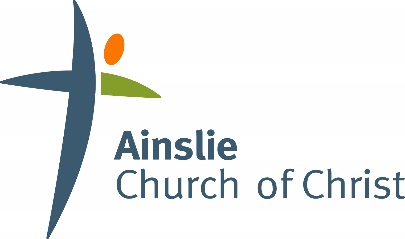 Please see category definitions for further detailApplication & ScreeningquestionnaireMinistering Persons Code of ConductFresh Hope EndorsementInterview, reference checks, inductionCode of ConductWWCC*/ WWVPCSSPolice Check1(a): Pastoral StaffYesYesYesYesYesYesYesYes1(a): Staff engaged in leadership, child-related work or work with vulnerable adultsYesNoNoYesYesYesYesYes1(b): Other Staff (not engaged in leadership, child-related work or work with vulnerable adults)YesNoNoYesYesNoYesMaybeat church discretion 2(a): Volunteers in leadership, child-related work or work with vulnerable adultsYesNoNoYesYesYesYesNo2(b): Other Volunteers (not engaged in leadership, child-related work or work with vulnerable adults)YesNoNoYesYesNoNoNo3: Volunteers aged 16 or 17 in child-related workYes(use under 18 screening)NoNoYesYesNoYesNo3: Supervised volunteers under 18Yes(use under 18 screening)NoNoYesYesNoNoNo